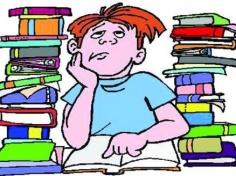 FRANS														
1. OVERHOOR JEZELF MONDELING VAN FRANS NAAR NEDERLANDS.
De woorden die je niet meteen kent, krijgen een kruisje
in de Franse kolom. 
De woorden met een kruisje oefen je opnieuw in.
Bijvoorbeeld:
un nom 		een naam
X unâge		een leeftijd
2. OVERHOOR JEZELF MONDELING VAN NEDERLANDS NAAR FRANS.
De woorden die je niet meteen kent, krijgen een streepje
 in de Nederlandse kolom. De woorden met een kruisje 
oefen je opnieuw in.
Bijvoorbeeld:
un enfant	X een kind
unâge		een leeftijd
3. ONDERZOEK WELKE WOORDEN SPELLINGPROBLEMEN GEVEN.
Accenten? Lastige klinkergroepen? Lastige medeklinkers? Eindletters?
Onderstreep de problemen. Schrijf ze eens op.
Oefen deze moeilijke woorden in.
4. OEFEN SCHRIFTELIJK DE WOORDEN.
Frans woord overschrijven
Nederlands  vertalen + controleren + fouten leren
Franse kolom 1 afdekken, vertalen, controleren, fouten leren
Nederlands kolom 2 afdekken, vertalen, controleren, fouten leren.